Sophienstr. 57***76133 Karlsruhe*** 01771669132*** goznek.ali@gmail.comLebenslaufPersönliche Datengeboren am 12. Juni 1968 in Adiyaman (Türkei)verheiratet, 1 Kind (erwachsen)deutsche StaatsangehörigkeitBerufspraxis01.1988 – dato.	Freelancer als Übersetzer und DolmetscherAuftraggeber:CoList Übersetzung GmbH, ÖsterreichKusa GmbH, BerlinAmazon Europe SARL LuxemburgEasy TranslationTopTranslation GmbH, HamburgLeginda GmbH SaarbrückenOneword GmbH BöblingenKERN AG EssenUsw.Übersetzen und Dolmetschen in wissenschaftlichen und technischen Bereichenenglisch	türkisch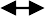 deutsch	türkisch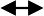 französisch		türkisch05.2016 – dato.	Sozialbetreuer – ORS Deutschland08.2016 – 10.2016	Logistiker – Bequa gGmbH, Ettlingen07.2015 – 06.2016	Flüchtlingsbetreuer – European Homecare, Karlsruhe09.1990 – 09.2011	Türkische Marine, AnkaraBerufsoffizierStudium09.1997 – 09.2011	Universität Boğazici, Istanbul (Türkei) DoktorarbeitFachgebiet: Organisationspsychologie und Organisationsverhalten Schwerpunkte: Sozialpsychologie09.1993 – 05.1997	Universität Boğazici, Istanbul (Türkei)Allgemeine BetriebswirtschaftFachgebiet: Organisation und Management Schwerpunkte: Finanzwesen, Wirtschaftsingenieurwesen Abschluss: Master of Business Administration – BWL07.1986 – 08.1990	Marine Akademie, Istanbul (Türkei)Abschluss: Diplom-Ingenieur ElektrotechnikSchulbildung1975 – 07.1986	Grundschule und militärisches Gymnasium, IstanbulAbschluss: AbiturKenntnisse / FertigkeitenIT-Kenntnisse	MS Office Paket	SDL Trados 2021	MemSource	MemoQ		MateCatSprachenTürkisch(Muttersprache)Englisch(verhandlungssicher)Deutsch(verhandlungssicher)Französisch(verhandlungssicher)Arabisch(Grundkenntnisse)Persisch(Grundkenntnisse)